Orienteringsträning 2024-04-09Välkommen till orientering i Stenbrohults naturreservatEtt unikt tillfälle att orientera på detta lilla men mycket fina område som jag tror är nytt för de flesta. 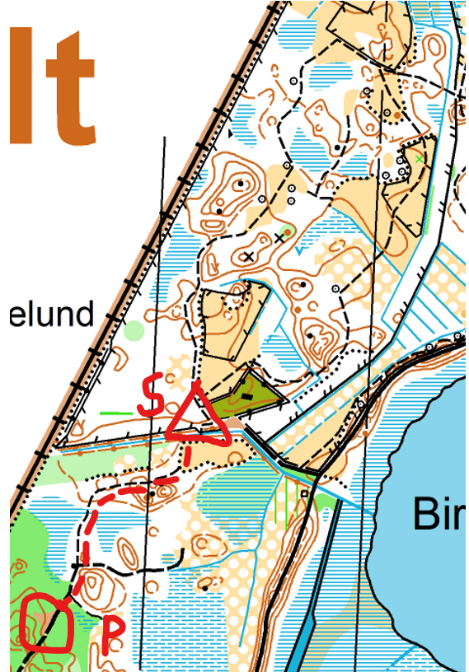 Det kommer finnas 4st slingor som är ca 1km vardera och en NybörjarbanaKarta reviderad 2021Skala 1:5000Tidtagning med sportident, start och mål mellan 17.30-18.30Vägbeskrivning:  Från Älmhult kör på vägen mot Diö, just innan järnvägsbron efter stolpastugan sväng till höger mot getaryggarna, därefter första grusvägen till vänster, parkering vid vändplatsen. Följ sedan snitsel till startplatsen som ligger 300m borthttps://maps.app.goo.gl/QmcfsG1qqVJv8gRi9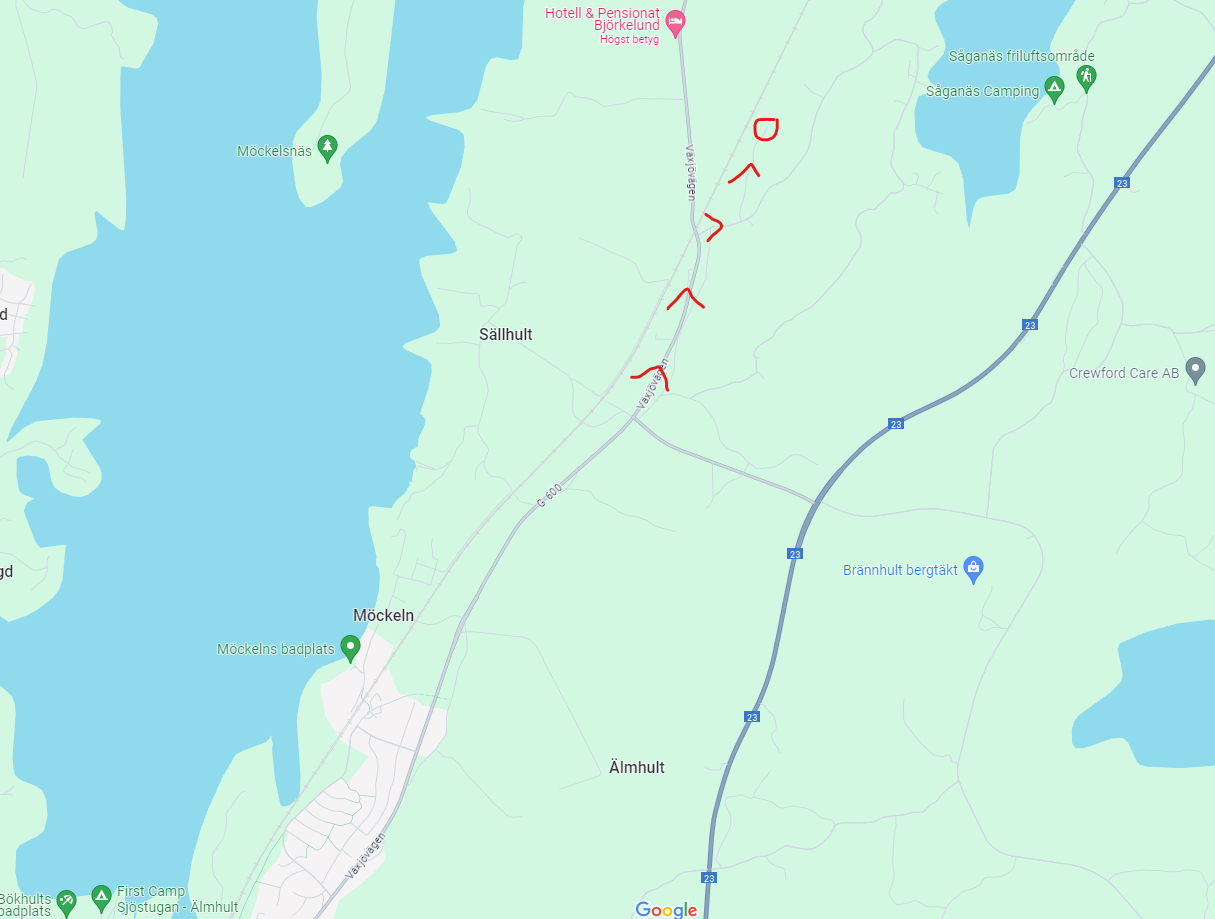 Arrangör: Jakob Assarsson, Nina Hansson